Oznámenie o odstúpení od kúpnej zmluvy 
(vyplňte a zašlite tento formulár len v prípade, že si želáte odstúpiť od zmluvy) 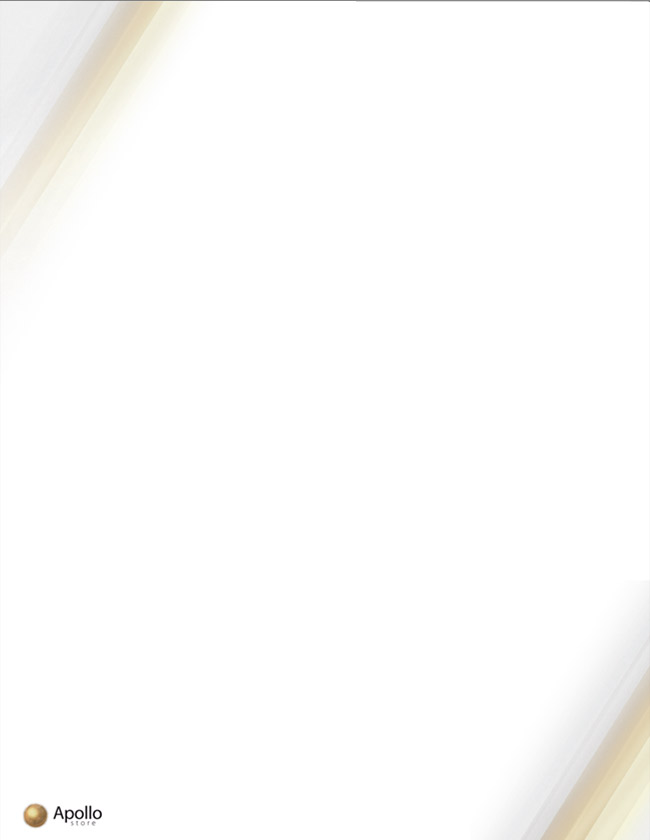 Komu: 	 Apollo store a.s., Závodu míru 974/66a, 360 17 Karlovy Vary, Česká republika
 e-mailová adresa: info@apollostore.skTýmto oznamujem, že odstupujem od kúpnej zmluvy na školský plecniak, kód motívu: 053706. Dátum objednania: 20/06/2021Číslo objednávky: 1041058Meno spotrebiteľa: Martina KuchárováAdresa spotrebiteľa: Štúrova 22/5, Bratislava Číslo účtu- IBAN: SK68 0720 0002 8911 8342 6543SWIFT/BIC:……………………………..Podpis spotrebiteľa 
(iba ak sa tento formulár podáva v listinnej podobe)Dátum: 30/6/2021